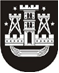 KLAIPĖDOS MIESTO SAVIVALDYBĖS TARYBASPRENDIMASDĖL KLAIPĖDOS MIESTO SAVIVALDYBĖS ŠILUMOS ŪKIO SPECIALIOJO PLANO RENGIMO PRADŽIOS IR PLANAVIMO TIKSLŲ2021 m. spalio 28 d. Nr. T2-226KlaipėdaVadovaudamasi Lietuvos Respublikos vietos savivaldos įstatymo 6 straipsnio 19 ir 30 punktais, Lietuvos Respublikos teritorijų planavimo įstatymo 3 straipsnio 1 dalies 2 punktu, 5 straipsnio 4 dalies 5 punktu ir 30 straipsnio 2 dalimi, Lietuvos Respublikos šilumos ūkio įstatymo 8 straipsnio 1 dalimi, Šilumos ūkio specialiųjų planų rengimo taisyklių, patvirtintų Lietuvos Respublikos energetikos ministro, Lietuvos Respublikos aplinkos ministro 2015 m. rugsėjo 25 d. įsakymu Nr. 1-226/D1-683 „Dėl Šilumos ūkio specialiųjų planų rengimo taisyklių patvirtinimo“, 9 ir 17 punktais ir Klaipėdos miesto bendruoju planu, patvirtintu Klaipėdos miesto savivaldybės tarybos 2021 m. rugsėjo 30 d. sprendimu Nr. T2-191 „Dėl Klaipėdos miesto bendrojo plano keitimo patvirtinimo“, Klaipėdos miesto savivaldybės taryba nusprendžia:1. Pradėti rengti Klaipėdos miesto savivaldybės teritorijos šilumos ūkio specialųjį planą. 2. Nustatyti Klaipėdos miesto savivaldybės teritorijos šilumos ūkio specialiojo plano tikslus:2.1. konkretizuojant Klaipėdos miesto bendrojo plano sprendinius, reglamentuoti aprūpinimo šiluma būdus ir (arba) naudotinas kuro bei energijos rūšis šilumos gamybai šilumos vartotojų teritorijose;2.2. įgyvendinant Nacionaliniame pažangos plane nustatytus sprendinius ir priemones, suformuoti ilgalaikes savivaldybės šilumos ūkio modernizavimo ir plėtros kryptis, siekiant užtikrinti tvarų, saugų, patikimą ir nepertraukiamą šilumos tiekimą vartotojams mažiausiomis sąnaudomis, neviršijant leidžiamo neigiamo poveikio aplinkai;2.3. suderinti valstybės, savivaldybės, energetikos įmonių, fizinių ir juridinių asmenų ar jų grupių interesus aprūpinant vartotojus šiluma ir energijos ištekliais šilumos gamybai;2.4. numatyti preliminarią investicijų apimtį, finansavimo poreikį ir finansavimo šaltinius šilumos ūkio plėtrai ir modernizavimui.Šis sprendimas gali būti skundžiamas Lietuvos administracinių ginčų komisijos Klaipėdos apygardos skyriui arba Regionų apygardos administraciniam teismui, skundą (prašymą) paduodant bet kuriuose šio teismo rūmuose, per vieną mėnesį nuo šio sprendimo paskelbimo dienos.Savivaldybės merasVytautas Grubliauskas